ФОРМА 1 .ОТПРАВИТЬ В АДРЕС: ООО «ЭЦ «Сокольники» по адресу vahromeev_vs@sokolniki.comЭквирос Professional'2022 ,  7-10 апреля 2022 г.Место проведения: площадка MAIN STAGEДоговор-заявка № г. Москва		                                                                                                                                                        «     »___________ 2022  г.Общество с ограниченной ответственностью "ЭкоЦентр "Сокольники" Музейно-просветительский комплекс",  именуемое в дальнейшем «Организатор», ИНН 7712024156,  Юридический адрес: 107014, Москва, 5-ый Лучевой просек, д.7 стр.1. Тел./факс: 8(495)799-5480, E-mail: info@sokolniki.com. Банк: ПАО «УРАЛСИБ», (руб.), Г. МОСКВА, БИК 044525787, Р/сч 40702810100032001197, Корр./сч 30101810100000000787, Фактический адрес: 107014, Москва, 5-ый Лучевой просек, д.7 стр.1, в лице  генерального директора Ревенко П.В., действующего  на  основании  Устава, с другой стороны, а вместе именуемые Стороны, заключили настоящий Договор-заявку о нижеследующем:ПРЕДМЕТ ДОГОВОРА Общество с ограниченной ответственностью "ЭкоЦентр "Сокольники" Музейно-просветительский комплекс",  именуемое в дальнейшем «Организатор», ИНН 7712024156,  Юридический адрес: 107014, Москва, 5-ый Лучевой просек, д.7 стр.1. Тел./факс: 8(495)799-5480, E-mail: info@sokolniki.com. Банк: ПАО «УРАЛСИБ», (руб.), Г. МОСКВА, БИК 044525787, Р/сч 40702810100032001197, Корр./сч 30101810100000000787, Фактический адрес: 107014, Москва, 5-ый Лучевой просек, д.7 стр.1, в лице  генерального директора Ревенко П.В., действующего  на  основании  Устава, с другой стороны, а вместе именуемые Стороны, заключили настоящий Договор-заявку о нижеследующем:ПРЕДМЕТ ДОГОВОРА         1.1. Организатор:1.1.1 организует подготовку и проведение выставки «Эквирос Professional'2022» на территории площадки "Main-stage" по адресу г. Москва, Шарикоподшипниковская улица, д. 13, стр. 33,  с 7 по 10 апреля 2022 г.  с предоставлением сопутствующих услуг;1.2. Экспонент:1.2.1 обязуется принять участие  в выставке и оплатить в соответствии с выставляемым счетом услуги Организатора (п.п. 1.1.1. настоящего Договора-заявки).2. УСЛУГИ, ПРЕДОСТАВЛЯЕМЫЕ ЭКСПОНЕНТУИтого по Договору-заявке 11 500 (одиннадцать тысяч пятьсот) рублей 00 копеек, в том числе  НДС 20 %.2.1. Услуги, заказанные Экспонентом после подписания настоящего Договора-заявки (форма 1), а также дополнительные услуги, перечисленные в формах 2,3,4,5,6, являющихся неотъемлемой частью настоящего Договора-заявки, оплачиваются по отдельным счетам.2.2. Расчеты в рамках Договора производятся в рублях.2.2.1 Расчеты производятся путем перечисления денежных средств на расчетные счета Сторон,  указанные в преамбуле (вводной части) Договора либо внесением наличных денежных средств на основе выставленных счетов в кассу Организатора, в соответствии с правилами и предельным размером расчетов наличными деньгами между юридическими лицами в Российской Федерации. Днем оплаты Стороны считают день поступления денежных средств на расчетный счет Организатора.2.2.2 Окончательный расчет Экспонента перед Организатором производиться не позднее 7(семи) календарных дней до даты открытия выставки.               2.2.3 Платежи, за дополнительные услуги заказанные экспонентом до начала монтажа выставки, должны быть оплачены в течение 3(трех) календарных дней с  даты выставления счета.               2.2.4 Платежи за дополнительные услуги заказанные экспонентом во время монтажа выставки, должны быть оплачены не позднее последнего дня работы выставки.              Услуги банка по переводу сумм, указанных в п. 1.2.1. Договора и иных дополнительных услуг оплачиваются Экспонентом.	2.3. Датой выполнения услуги и передачи акта сдачи-приемки работ является последний день работы выставки. Экспонент в течение 5 дней со дня выполнения услуги подписывает Акт сдачи-приемки выполненных работ либо направляет в адрес Организатора мотивированный отказ. Если отказ от подписания Акта не будет направлен Организатору в течение 3 рабочих дней с момента выполнения услуги, услуга считается принятой.2.4. На заказ дополнительных услуг, сделанный 01.04.2022 г., начисляется наценка за срочность в размере 50% от первоначальной стоимости заказа. На заказ дополнительных услуг, сделанный после 07.04.2022 г., начисляется наценка за срочность в размере 100% от первоначальной стоимости заказа. 2.5. Для оперативного решения вопросов в процессе подготовки и проведения выставки между Организатором и Экспонентом допускается заключение и передача данного Договора-заявки и других документов факсами и электронной почтой, при этом ответственность за достоверность переданных сведений несет передающая сторона. Последующее представление оригиналов обязательно. 3. ПОРЯДОК ОПЛАТЫ3.1. Экспонент обязуется оплатить услуги Организатора в следующем порядке:3.1.1. Предоплата  50 % от общей суммы договор  в течение 3 (трёх) календарных дней с момента выставления счёта.3.1.2. Оплата 50 %  от общей суммы договора  в срок до 28 марта 2022 г.3.2. Неоплата в установленные настоящим Договором сроки выставленных счетов рассматривается Организатором как отказ Экспонента от участия в выставке. 3.3. Проценты на сумму долга за период пользования денежными средствами по любому денежному обязательству каждой из Сторон, предусмотренные статьей 317.1 Гражданского кодекса РФ, не начисляются и не подлежат к уплате противоположной Стороне по настоящему Договору.4. отказ от участия4.1.Заполнение данного Договора-заявки и его получение Организатором означает, что Экспонент согласен произвести полную оплату согласно выставляемым счетам. 4.2. В случае отказа Экспонента от участия в выставке или сокращения заявленной выставочной площади после подписания с Организатором Договора-заявки — Экспонент выплачивает Организатору штрафные санкции в следующем размере:	– При сокращении заявленной площади — 50 % от суммы настоящего Договора-заявки;	– При отказе от участия — 100 % от суммы Договора-заявки.	4.3. Сумма штрафных санкций уплачивается Экспонентом независимо от того, оставляет ли Организатор площадь свободной или же передает ее другому Экспоненту. 4.4. Не зависимо от даты отказа от участия в выставке и соблюдения Экспонентом порядка такого отказа Регистрационный сбор и оплата публикации в каталоге при отказе от участия Экспоненту не возвращаются. 4.5. Организатор оставляет за собой право отказать фирме, желающей принять участие в выставке, на основании несоответствия ее продукции, печатных материалов, персонала и т. д. интересам и целям мероприятия.5. ПРОЧИЕ УСЛОВИЯ5.1. После подписания данного Договора-заявки Экспонент обязуется соблюдать Общие условия, а также нормы действующего законодательства Российской Федерации. Все изменения и дополнения к условиям, указанным в Договоре-заявке, должны быть утверждены сторонами в письменном виде.5.2. В случае если Экспонент привлечен к участию в выставке силами Агента, настоящий Договор подлежит визированию Агентом (подпись, печать). Взаимоотношения Экспонента и Агента не предусматривают финансовых обязательств.5.3. Если Экспонент участвует в выставке самостоятельно, без услуг Агента, все взаимоотношения по настоящему Договору возникают между Организатором и Экспонентом.5.4. Пожелания Экспонента по месторасположению стенда являются приоритетными для Организатора.5.5. Организатор, предварительно уведомив Экспонента, оставляет за собой право по техническим или организационным причинам изменить месторасположение и размеры предоставляемой Экспоненту площади.5.6. Организатор не несет ответственности за потери, связанные с отменой, отсрочкой, сокращением выставки по причинам, от него не зависящим.5.7. Для официального каталога выставки Экспонент предоставляет стандартную информацию о своей организации. В случае ее не поступления в установленные сроки, Организатор помещает в официальном каталоге информацию об Экспоненте на основании имеющихся у Организатора данных об Экспоненте. При этом Издатель каталога и Организатор не несут ответственности за ошибки или пропуски в материалах, подготовленных Экспонентом. 5.8. Организатор не несет ответственности перед третьими лицами за законность и достоверность информации, предоставленной Экспонентом для размещения в официальном каталоге выставки.5.9. Договор может быть подписан Сторонами и направлен друг другу посредством факсимильной связи или электронной почты. Такой договор считается заключенным. 6. ОТВЕТСТВЕННОСТЬ СТОРОН И РИСКИ6.1. Организатор не несет ответственности за потери, кражи или повреждения, нанесенные лицам или экспонатам, в частности, возникшие в результате перевозки грузов Экспонента в страну проведения выставки и обратно и их таможенной очистки.6.2. Организатор принимает все необходимые меры предосторожности (обеспечение круглосуточной профессиональной охраны павильонов и т. д.), но освобождает себя от любой ответственности за повреждения или ущерб с 09-00 до 19-00 в период работы выставки. 6.3. Экспоненту настоятельно рекомендуется застраховать свои экспонаты и другое оборудование, за которое он несет ответственность, и (или) заказать услуги индивидуальной охраны стенда у Организатора. Экспонент несет полную имущественную ответственность за свое оборудование и экспонаты все дни работы выставки с 09-00 до 19-00 (до полного освобождения павильонов от посетителей и сдачу павильонов под охрану).6.4. Экспонент несет имущественную ответственность за сохранность выставочного оборудования, предоставленного ему Организатором на время проведения выставки. Любые изменения в застройку выставочного стенда вносятся исключительно Организатором по заявке и за счет Экспонента.6.5. В случае порчи или утраты выставочного оборудования, а также в случае причинения вреда жизни, здоровью или имуществу третьих лиц по вине Экспонента в результате самовольной перестановки оборудования или несанкционированных подключений к источникам питания — Экспонент обязан полностью возместить причиненный ущерб.6.6. Настоящим Экспонент гарантирует обеспечение в рамках настоящего Договора техники безопасности и охраны труда сотрудников, партнеров Экспонента или иных привлеченных Экспонентом работников и/или сотрудников других организаций во время выполнения ими своих должностных обязанностей.6.7. Экспонент несет ответственность в случае нарушения техники безопасности и охраны труда сотрудниками Экспонента или иных привлеченных Экспонентом работников и/или сотрудников других организаций во время выполнения ими своих должностных обязанностей и в полном объеме несет ответственность за вред причиненный в результате нарушения условий настоящего пункта.  6.8. Провести демонтаж стендов самостоятельной застройки в сроки, оговоренные в п. 1.1.1 Договора-заявки, освободить и привести в первоначальное состояние за свой счет Выставочную площадь и возвратить её не позднее истечения срока демонтажа Мероприятия.В случае неисполнения Экспонентом этого обязательства Организатор вправе освободить Выставочную площадь своими силами и потребовать от Экспонента возмещения связанных с этим расходов.Несвоевременное освобождение Экспонентом Выставочной площади влечет за собой уплату неустойки, рассчитанной исходя из размера площади не освобожденного зала, помноженной на трехкратную ставку Платы за использование Выставочной площади, указанную в п. 2 Договора-заявки.7. ЗАКЛЮЧИТЕЛЬНЫЕ ПОЛОЖЕНИЯ7.1. В случае нарушения Экспонентом условий настоящего Договора-заявки, а также Общих условий Организатор имеет право отказать Экспоненту в предоставлении выставочного стенда (площади). Претензии Экспонента направляются Организатору в письменном виде не позднее последнего дня работы выставки. Споры разрешаются в порядке, установленном законодательством Российской Федерации.7.1.1. Экспонент обязуется соблюдать правила проведения Мероприятий с соблюдением требований, направленных на недопущение распространения новой коронавирусной инфекции (2019-nCoV), установленных уполномоченными органами исполнительной власти города Москвы (в том числе Рекомендаций по проведению профилактических мероприятий по предупреждению распространения новой коронавирусной инфекции (СОVID-19) при осуществлении конгрессной и выставочной деятельности МР 3.1/2.1.0198-20 Утвержденных Руководителем Федеральной службы по надзору в сфере защиты прав потребителей и благополучия человека, Главным государственным санитарным врачом Российской Федерации А.Ю. Поповой 26 июня 2020 года (далее – Правила проведения Мероприятий). В случае несоблюдения Правил проведения Мероприятий, Экспонент самостоятельно и в полном объеме несет ответственность перед уполномоченными органами исполнительной власти города Москвы. Правила проведения Мероприятий являются неотъемлемой частью настоящего Договора. Подписанием настоящего Договора Экспонент подтверждает, что им были получены от Организатора Рекомендации по проведению профилактических мероприятий по предупреждению распространения новой коронавирусной инфекции (СОVID-19) при осуществлении конгрессной и выставочной деятельности МР 3.1/2.1.0198-20 от 26 июня 2020 года.7.2. В остальном, что не оговорено настоящим Договором и Общими условиями, стороны руководствуются законодательством Российской Федерации в Арбитражном суде г. Москвы. Срок ответа на претензию 10 (десять) календарных дней с момента её вручения / доставки.8. ПОДПИСИ СТОРОНЭкспонент:								 Организатор:                                                                                                                              Генеральный директор_______________/             /				          		                                        _______________/ Ревенко П.В. /М.П.	    Фирма:(в дальнейшем именуемая «Экспонент»)(в дальнейшем именуемая «Экспонент»)(в дальнейшем именуемая «Экспонент»)Страна:, ИНН, ИНН, КПП, КПП, КППВид деятельности:Контактное лицо:Е-mail:                                                                              Тел. для связи: 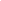                                                                               Тел. для связи:                                                                               Тел. для связи:                                                                               Тел. для связи:                                                                               Тел. для связи:                                                                               Тел. для связи:                                                                               Тел. для связи:                                                                               Тел. для связи:                                                                               Тел. для связи:                                                                               Тел. для связи:                                                                               Тел. для связи:                                                                               Тел. для связи:                                                                               Тел. для связи:                                                                               Тел. для связи:            Юр. адрес:Факт. адреc:Банк:,БИК  ,БИК  ,БИК  ,БИК  ,Р/счет,Р/счет,Р/счетКорр./счетв лицев лицев лицедействующего на основаниидействующего на основании, с одной стороны, и , с одной стороны, и , с одной стороны, и , с одной стороны, и , с одной стороны, и , с одной стороны, и , с одной стороны, и , с одной стороны, и Понедельник  4 апреля 2021г.08.00–20.00Заезд  участников на необорудованную площадьВторник  5 апреля 2021г.08.00–20.00Заезд  участников на необорудованную площадьСреда 6 апреля  2021 г.08.00–20.00Заезд  участников  на оборудованную площадьЧетверг7 апреля  2021 г08.00–9.5510.00–19.0008.00-20.00Заезд  участниковВыставка открыта для посетителейВремя работы павильонаПятница8 апреля  2021 г10.00–19.0009.00-20.00Выставка открыта для посетителейВремя работы павильонаСуббота9 апреля  2021 г10.00–19.0009.00-20.00Выставка открыта для посетителейВремя работы павильонаВоскресенье10 апреля  2021 г.10.00–17.0009.00-00.0017.00-00.00Выставка открыта для посетителейВремя работы павильонаВыезд  участниковПонедельник  11 апреля 2021 г.00.00–06.00Демонтаж№ п/пНаименование услугиЦена за ед. в руб.  Количество фирм на стенде, (шт.)Стоимостьв руб., с НДС1Регистрационный взнос.Оплачивается за каждую фирму-экспонента11 500111500Наименование услугиЦена за ед.в руб.Количество Стоимость    в руб., с НДС3Equipped exhibit space/ Предоставление оборудованной выставочной площади  (кв. м)8000-950004Предоставление необорудованной выставочной площади  (кв. м)6500-800005Розетка 220 В* 1,5 КВт30000Всего по договору :11 500